SPAN 1412:	Spanish II (088 TR)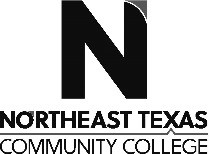 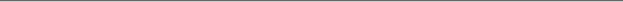 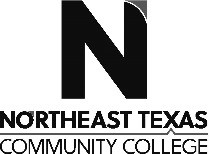 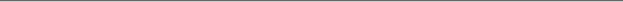 Course Syllabus:   Spring 2024  LUMEN       Online       GP “Northeast Texas Community College exists to provide personal, dynamic learning experiences empowering students to succeed.” Instructor: Dr. Maryna A. Svirska-Otero Office: 	Humanities 128B Phone: 	(903) 434-8258 Email: 	msvirskaotero@ntcc.edu  This syllabus serves as the documentation for all course policies and requirements, assignments, and instructor/student responsibilities. Information relative to the delivery of the content contained in this syllabus is subject to change. Should that happen, the student will be notified. Course Description: SPAN 1412 Spanish 2: Four credit hours. This is a continuation of the basic Spanish language course aimed at developing skills in listening, speaking, reading, and writing within a cultural framework. Students will acquire the vocabulary and grammatical structures necessary to communicate and comprehend at the beginner level. Other Description: This is a 4 Credit Hour course in an online format. The course begins a complete study of Spanish grammar, Hispanic cultures, and the background for conversation in a wide range of social, travel and business situations. Prerequisite(s): None Student Learning Outcomes: Upon successful completion of this course, students will be able to: Engage in conversations using level-appropriate grammatical structures including narrating events that take place in the past. Demonstrate understanding of level-appropriate spoken Spanish produced by Spanish speakers of diverse origins. Write simple to moderately complex sentences using level-appropriate grammatical structures and organize them into cohesive paragraphs. Read and comprehend level-appropriate authentic texts. Identify and discuss traditions, customs, and values of the Hispanic world. Compare and contrast the traditions, customs, and values of the Hispanic world with characteristics of their own culture.Evaluation/Grading PolicyThis course will use the Lumen platform for instruction and the curriculum developed by that entity. The students will be able to move somewhat at their own pace and will be evaluated through participation in all the course work and grades made on module quizzes, assignments, and a mid-term and a final exam. On the module quizzes, the students will have two opportunities to accomplish the task. That is, they can take the Quiz twice with review time and review material provided. The better of the two grades will be posted to the gradebook. Tests/ExamsSummative assessments will occur in the middle and at the end of the term. There is a mid-term exam in the middle of the semester and a final examination during the last week of the term.. Make-up of TestsThere should be no need for make-up of missed exams since they are all offered online.  Assignments: The student will have some assignments to accomplish with another student or students that will require some thought and action. Grading:Percent of Final Grade for each category Study plans (Homework)…………………………...………………………………………….20%  Assignments……………………………………………………………………………………20% Discussions…………………………………………………………………………………….20%Module Quizzes…………………………………………………………………………….….20% Mid-term (modules 1-6).………………………………………………………………………10%  Final Exam (modules 7-12) ………………………….…………………………………….….10%                     					Total…………………………………………. 100%Required Instructional Materials: Required Textbook(s)The Lumen Epub (similar to an Ebook) and platform is included in the price of the tuition and is imbedded in the course as soon as it opens in Blackboard. The Epub contains the textbook information, grammar exercises, practice tests, instructions, videos, and the assessments (quizzes) and exams. You will need to know how to access your Blackboard course at NTCC. No other textbook is required for this course because you will access the entire course through Blackboard.  Optional Instructional Materials: Spanish/English print or digital dictionary of your choice. Minimum Technology RequirementsThe syllabus, course materials, and the gradebook will be available online via Blackboard. Students will need dependable internet service to keep up with this course. In case they do not have dependable service at home, they should be able to get good service by coming to campus to complete online coursework. Required Computer Literacy SkillsStudents need to know how to operate in Blackboard, how to access material on the internet, and be able to record voice messages and videos and send them through Blackboard. Course Structure and OverviewThis course is a fully online course. Read the Start Here folder for an explanation of how to navigate this platform. Additional personal study time will be necessary for most students depending on experience with Spanish language learning. Feel free to study with a partner but take the quizzes and exams on your own (see Honesty Policy.) CommunicationsNTCC uses the college email system as the official form of communication for all matters. Students may communicate with me at msvirskaotero@ntcc.edu or contact me through Microsoft Teams or Blackboard messages. All questions or other needs for information will receive a response within 24-48 hours. The fastest way to reach me is through Microsoft Teams. Students are encouraged to check their NTCC email daily. Withdrawal from the courseIf you wish to withdraw from the course, you must do so by the published deadline.Other Course RequirementsDates are critical in this online portion of the course. Make sure you keep up with the work. Learning a new language is a cumulative process. Study and practice every day. Student Responsibilities/ExpectationsBe diligent in your daily study time; complete the Study Plans, activities, discussions and quizzes in a timely manner. Blackboard will track all your submissions with time and date. Academic LanguageSPAN 1412 is an academic course. When writing, please observe the traditional academic rules that include but are not limited to writing in complete sentences, starting each sentence with a capital letter, ending a sentence with appropriate punctuation, using punctuation marks within sentences as needed, and using a subject and a verb in each sentence. Punctuation is slightly different in Spanish compared to English, and Spanish employes accent marks whereas English does not.  Institutional/Course PolicyThis course requires engagement with the material on a constant basis. Additional personal study time will be necessary for most students depending on experience with Spanish language learning. Attendance and participation are essential. Students are encouraged to be diligent in completing all study materials, assignments, practice exercises, and exams. Work turned in late will bear a penalty. Blackboard will track all your submissions with time and date. A 10% penalty will be applied to work submitted within one week of the due date. A 20% penalty will be applied to work submitted within two weeks of the due date. Work submitted more than two weeks after the due date may not be accepted until a student notifies the instructors of extenuating circumstances and requests an extension.  BLACKBOARDThis course is delivered online through the Lumen course itself. Handouts, the syllabus, and the grade book for the course will also be available to you via Blackboard. Your grades will be posted to the Blackboard grade book at the end of each module. I may make changes in the grade book to reflect additional credit from time to time. Additional changes may be made to ensure fairness in grading. Use of Accents and Correct SpellingThe activities and the quizzes/exams require precision. The accents should be correct and spelling accurate. Rules for capitalization are about the same in Spanish and English but there are some interesting distinctions. Be sure to read my handout on accenting in Blackboard before you attempt any exercises. Accent marks do not exist in the English language but are very important in terms of correct, traditional, academic Spanish. I will grade accenting more severely as the course progresses. Alternate Operations During Campus Closure and/or Alternate Course Delivery Requirements In the event of an emergency or announced campus closure due to a natural disaster or pandemic, it may be necessary for Northeast Texas Community College to move to altered operations. During this time, Northeast Texas Community College may opt to continue delivery of instruction through methods that include but are not limited to online through the Blackboard Learning Management System, online conferencing, email messaging, and/or an alternate schedule. It is the responsibility of the student to monitor NTCC’s website (http://www.ntcc.edu/) for instructions about continuing courses remotely, Blackboard for each class for course-specific communication, and NTCC email for important general information. Statement Regarding the Use of Artificial Intelligence (AI) Technology Absent a clear statement from a course instructor, use of or consultation with generative AI shall be treated analogously to assistance from another person (collusion). Generative AI is a subset of AI that utilizes machine learning models to create new, original content, such as images, text, or music, based on patterns and structures learned from existing data (Cornell, Center for Teaching Innovation). Unauthorized use of generative AI tools to complete an assignment or exam is not permitted. Students should acknowledge the use of generative AI and default to disclosing such assistance when in doubt.  Individual course instructors may set their own policies regulating the use of generative AI tools in their courses, including allowing or disallowing some or all uses of such tools. Students who are unsure of policies regarding generative AI tools are encouraged to ask their instructors for clarification. (Adapted from the Stanford University Office of Community Standards-- accessed August 31, 2023) NTCC Academic Honesty/Ethics StatementNTCC upholds the highest standards of academic integrity. The college expects all students to engage in their academic pursuits in an honest manner that is beyond reproach using their intellect and resources designated as allowable by the course instructor. Students are responsible for addressing questions about allowable resources with the course instructor. Academic dishonesty such as cheating, plagiarism, and collusion is unacceptable and may result in disciplinary action. This course will follow the NTCC Academic Honesty and Academic Ethics policies stated in the Student Handbook.  Refer to the student handbook for more information on these subjects.ADA StatementIt is the policy of NTCC to provide reasonable accommodations for qualified individuals who are students with disabilities. This College will adhere to all applicable federal, state, and local laws, regulations, and guidelines with respect to providing reasonable accommodations as required to afford equal educational opportunity. It is the student’s responsibility to request accommodations. An appointment can be made with the Academic Advisor/Coordinator of Special Populations located in Student Services and can be reached at 903-434-8264. For more information and to obtain a copy of the Request for Accommodations, please refer to the special populations page on the NTCC website. Family Educational Rights and Privacy Act (FERPA)The Family Educational Rights and Privacy Act (FERPA) is a federal law that protects the privacy of student education records. The law applies to all schools that receive funds under an applicable program of the U.S. Department of Education. FERPA gives parents certain rights with respect to their children’s educational records. These rights transfer to the student when he or she attends a school beyond the high school level. Students to whom the rights have transferred are considered “eligible students.” In essence, a parent has no legal right to obtain information concerning the child’s college records without the written consent of the student. In compliance with FERPA, information classified as “directory information” may be released to the general public without the written consent of the student unless the student makes a request in writing. Directory information is defined as the student’s name, permanent address and/or local address, telephone listing, dates of attendance, most recent previous education institution attended, and other information including the major, field of study, degrees, awards received, and participation in officially recognized activities/sports. Tentative Course Timeline (Instructor reserves the right to adjust this timeline as needed): Class Calendar LUMENS – Spanish 1412 The following list shows a summary of the topics covered in this course. ¿Qué haces todos los días?Use vocabulary related to parts of the bodyUse reflexive verbs that refer a daily routine or habitual actionsExpress how often or how little you do something using adverbs of timeMente sana en cuerpo sanoUse vocabulary related to illness and healthUse reflexive verbs that refer to emotionsUse por and para appropriately for the contextRead about some approaches to health and wellbeing in South America¿Terminaste tus tareas?Use vocabulary related to chores and errandsUse regular verbs in the preterit tense to describe past eventsRecognize direct objects and use direct object pronounsNosotros preferimos ir de comprasUse vocabulary related to shoppingUse stem-changing verbs in the preterit tense to describe past eventsUse the appropriate direct object pronoun for the contextRead about shopping experiences in the past and present, and in the US and Latin America¿Adónde fuiste de vacaciones?Use vocabulary related to travelUse irregular verbs in the preterit tense to describe past eventsDifferentiate and use various ways to say “to become” and “to realize” in Spanish¿Le dio un regalo?Use vocabulary related to hotels and lodgingUse indirect object pronouns to construct sentences with verbs like gustarUse direct and indirect object pronouns togetherRead about some of the noteworthy places in Latin America¡Luces, cámara, acción!Use vocabulary related to technologyUse verbs in the imperfect past tenseProperly use indefinite and negative expressionsCuando te gusta tu trabajo, todos los días son vacacionesUse vocabulary related to professionsCompare two things using comparative expressionsUse superlative expressionsRead about COIL (Collaborative Online International Learning)¡Nos vamos de fiesta!Use vocabulary related to modern holidays and celebrationsDistinguish the use of the imperfect for description and the preterite for narration of past eventsDistinguish the use of imperfect for ongoing actions and the preterit for interrupting actions in the past¿Sabes toda la historia de tus tradiciones?Use vocabulary related to traditional holidays and celebrationsDistinguish the use of the imperfect for describing ongoing conditions and the preterit for the onset of conditionsIntegrate the various uses of preterit and imperfect in complete narrationsBecome familiar with the various public festivities that the Spanish-speaking world celebratesSi cuidamos la tierra, la tierra nos cuidaráUnderstand and use vocabulary related to geography and the environmentUse the present perfect tenseUse the simple future tenseSin tierra ni olivares ¿qué sería de las ciudades?Use the names of common animalsUse the conditional tenseCorrectly use the relative pronouns que, donde, and quienLearn about and discuss environmental challenges in the Hispanic worldOfficeHoursMondayTuesdayWednesdayThursdayFriday-SundayOnlineOfficeHours11:00 AM – 2:50 PM9:30 AM – 2:50 PM11:00 AM – 2:50 PM9:30 AM – 2:50 PMEmail, Microsoft Teams, phone, Blackboard messagesEmail, Microsoft Teams, phone, Blackboard messagesLast day to drop with "W" 4/18/2024Final Examinations 5/3/2024 – 5/9/2024Last Class Day (16-week session 5/2/2024Fall Graduation held 9:00 & 11:00 AM 5/11/2024